Publicado en  el 13/11/2015 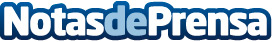 Los gerentes de campos de golf se citan para remar en la misma direcciónUn centenar de directores y gerentes de campos de golf de toda España se ha congregado durante tres días en La Finca Golf Spa Resort de Algorfa, en la provincia de Alicante, donde han participado en las VI Jornadas Técnicas organizadas por la Asociación Española de Gerentes de Golf-ADatos de contacto:Nota de prensa publicada en: https://www.notasdeprensa.es/los-gerentes-de-campos-de-golf-se-citan-para_1 Categorias: Golf http://www.notasdeprensa.es